COLEGIO NUESTRA SEÑORA DEL CARMEN - VALDIVIA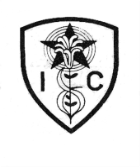 DEPARTAMENTO DE CIENCIAS NATURALES Profesoras: B. Delgado - B. Fischer – C. LinkeNombre Guía de Aprendizaje: Conozco mis sentidos Curso: 1° Básico A, B y CUnidad N° 1	“Nombre de la Unidad” Cuido y conozco mi cuerpo.Nombre: __________________________________Curso: ________Fecha: __________ /2020 Objetivo: Identificar los sentidos y sus órganos realizando diversas actividades, trabajando en familia potenciando el esfuerzo.Instrucciones: en conjunto con tu familia lean las instrucciones y respondan las preguntas que se hacen a continuación. Recuerda que puedes utilizar libros u otros objetos tecnológicos. Al terminar pega tu guía en tu cuaderno de ciencias naturales.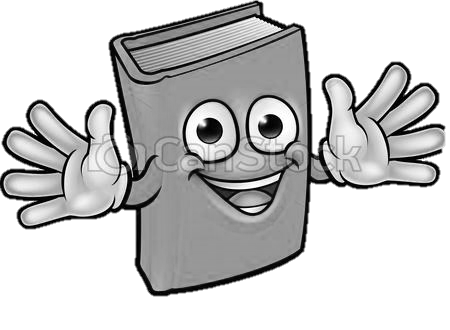 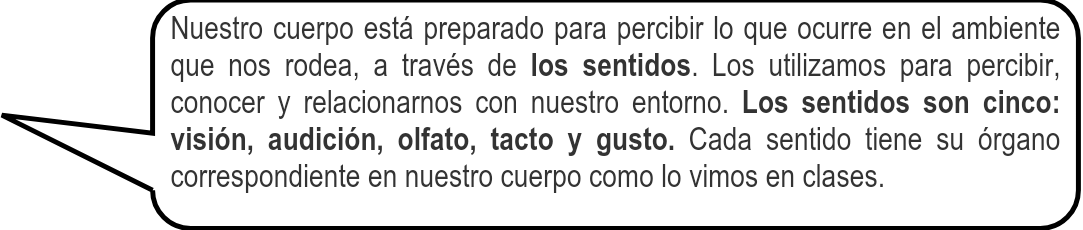 Identificar y seleccionar coloreando los cinco sentidos.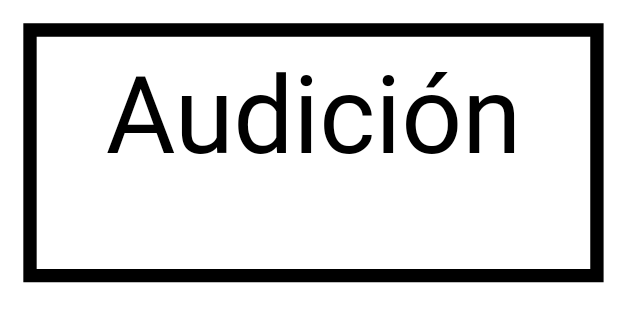 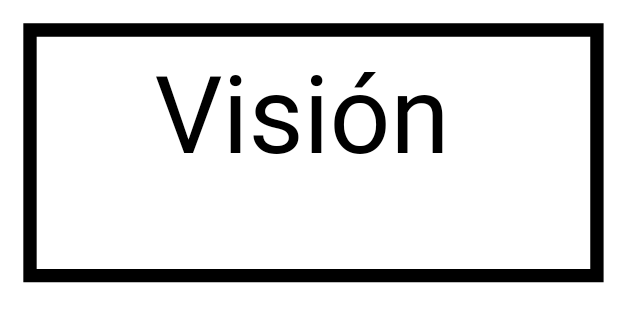 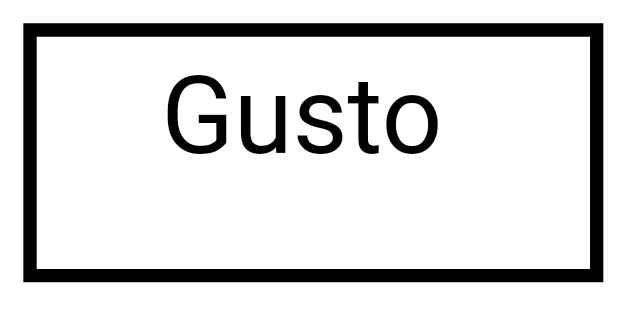 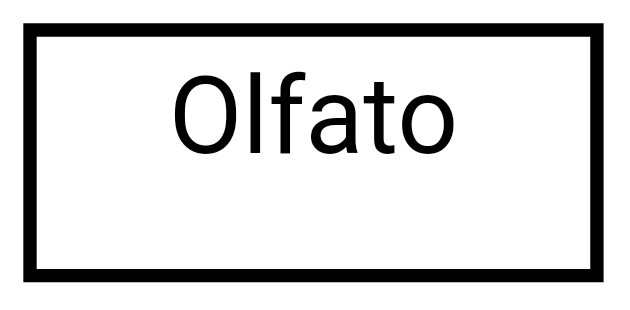 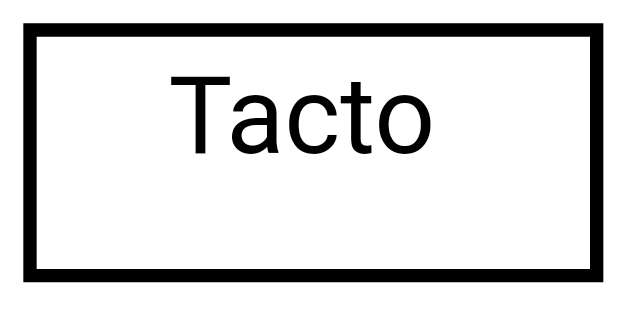 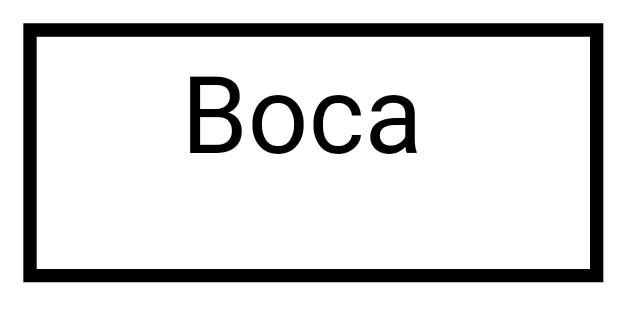 Identificar, reconocer y asociar uniendo con una línea cada sentido con su órgano                                     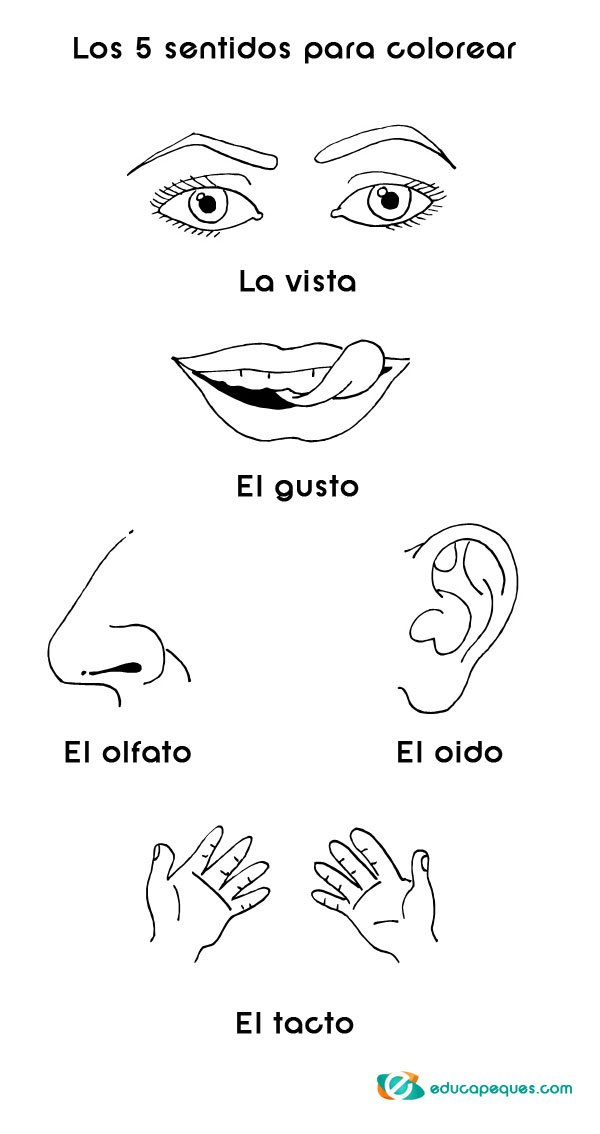 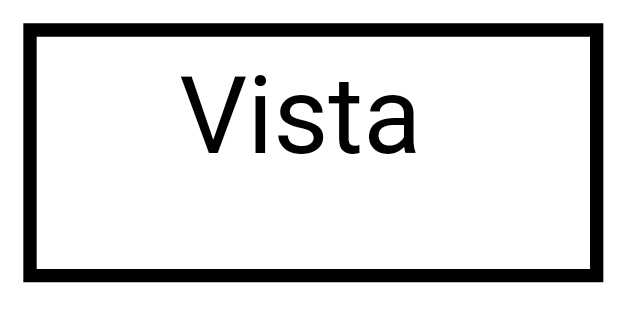 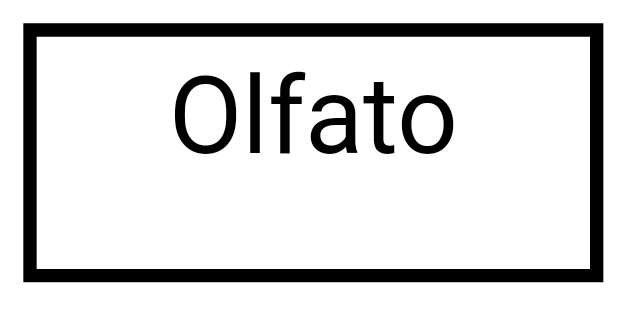 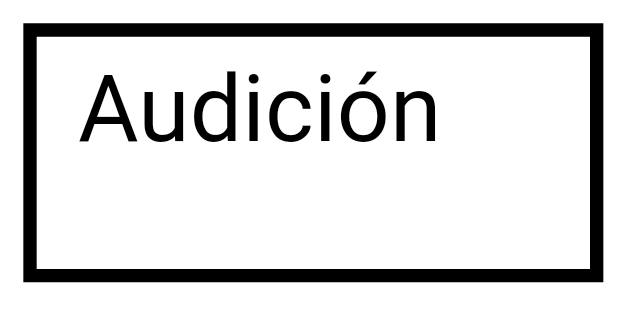 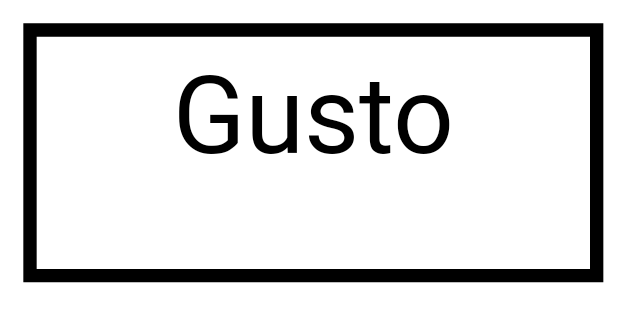 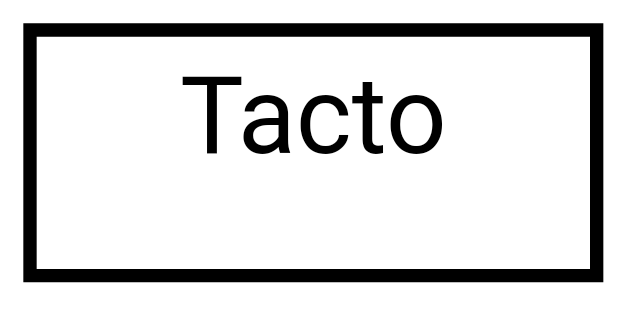 Observa la imagen y responde las preguntas 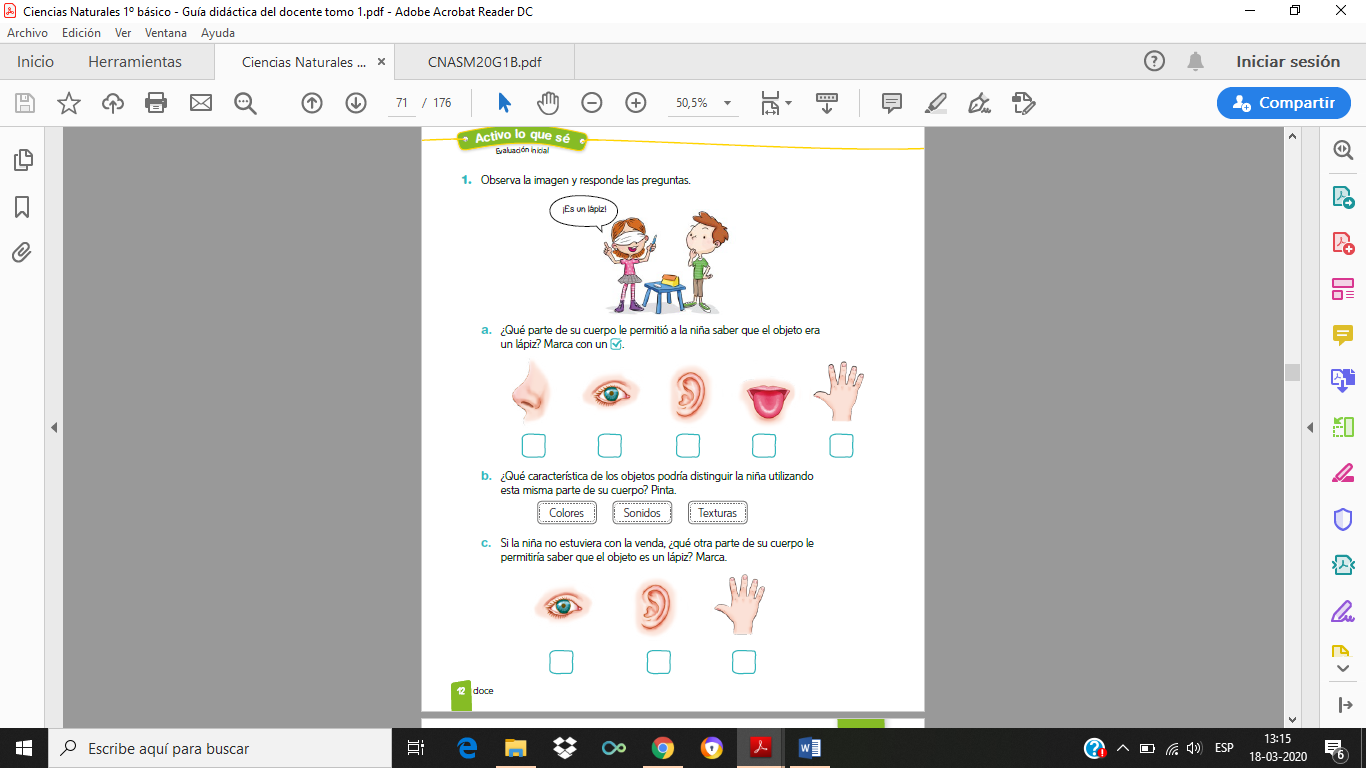 ¿Qué par de su cuerpo le permitió a la niña saber que el objeto era un lápiz? Marca con una X.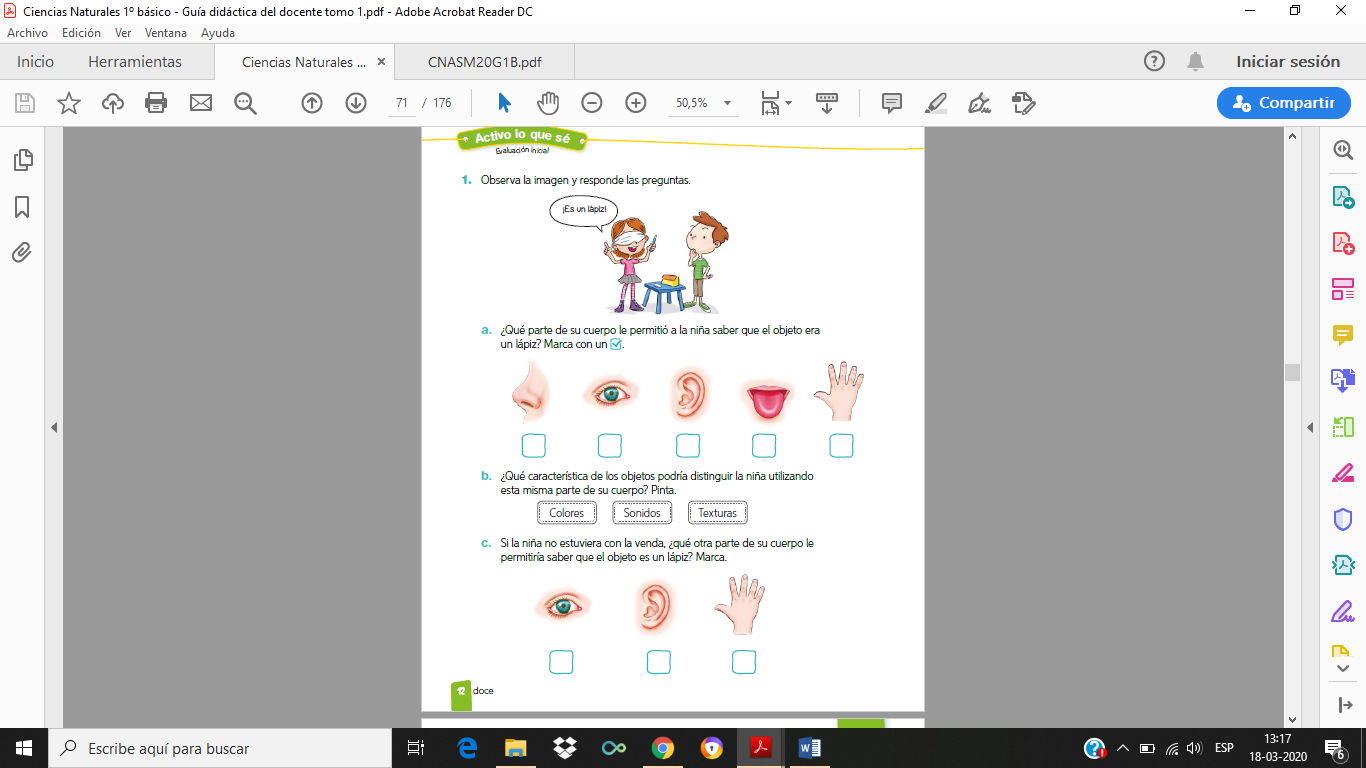 ¿Qué característica de los objetos podría distinguir la niña utilizando esta misma parte de su cuerpo? PintaSi la niña no estuviera con la venda, ¿qué otra parte de su cuerpo le permitiría saber que el objeto es un lápiz? Marca con una XClasificar los órganos con cada sentido completando el siguiente esquema, utiliza tijeras y pegamento para realizar la actividad puedes colorear los dibujos al terminar.  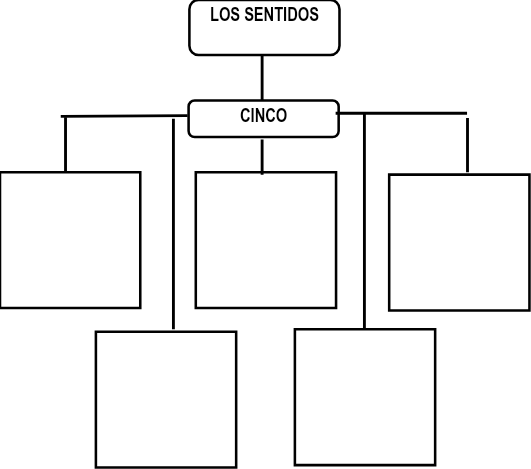 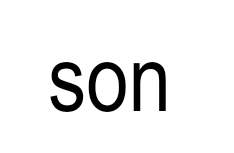 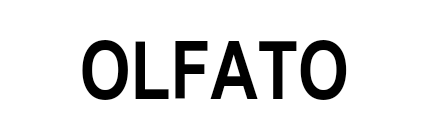 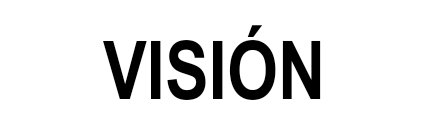 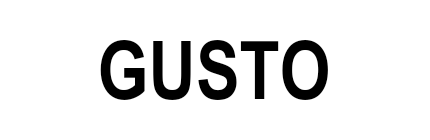 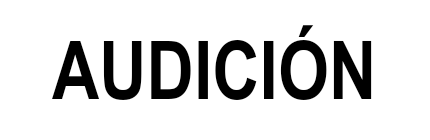 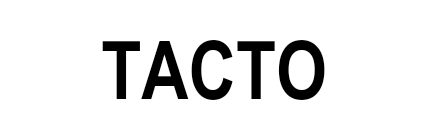 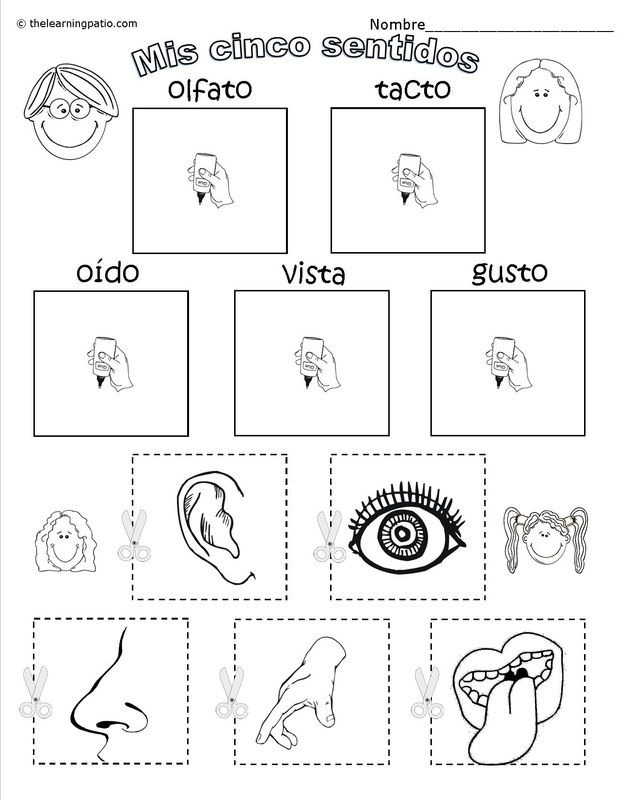 Objetivos/ capacidades: Razonamiento lógico Destrezas                       : Reconocer, identificar, seleccionar, clasificar, comparar.Contenido                       :  órganos de los sentidos, los sentidos.